　　　自治会を結成してみませんか？　　　　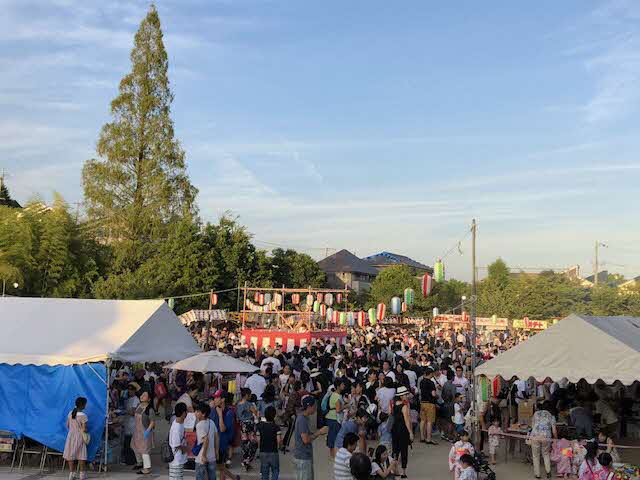 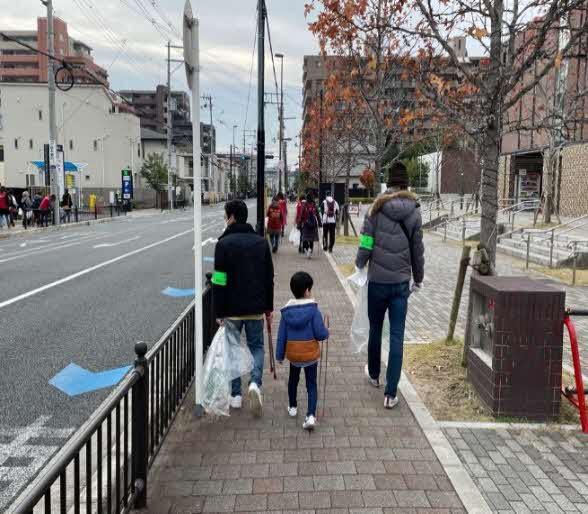 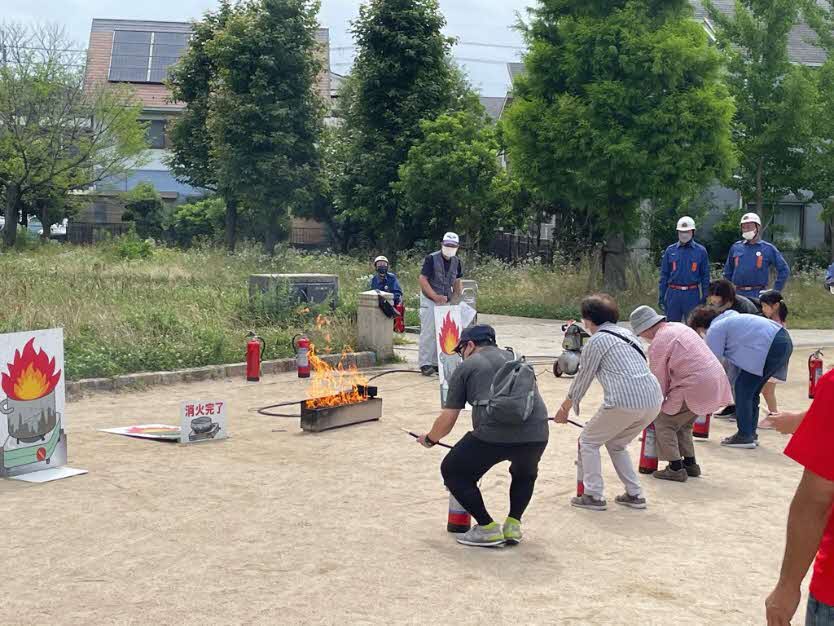 自治会とは？ふれあい活動などを通して、地域の連帯感を高め、住みよい地域をつくっていくための、もっとも身近な住民組織のひとつです。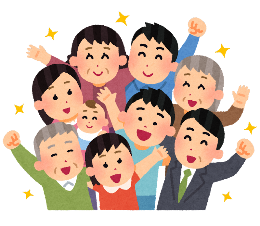 